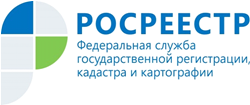 Управление Росреестра по Республике АдыгеяРосреестр упростил процедуру снятия с кадастрового учета объектов, прекративших свое существованиеМинюст зарегистрировал приказ Росреестра от 24.05.2021 № П/0217 «Об установлении формы и состава сведений акта обследования, а также требований к его подготовке», направленный на устранение административных барьеров в процессе снятия с кадастрового учета объектов капитального строительства, которые прекратили свое существование.Приказ принят в рамках нормотворческой деятельности Росреестра, направленной на сокращение количества приостановлений кадастрового учета, уменьшение сроков подготовки кадастровыми инженерами актов обследования, а также в целом на упрощение получения государственных услуг гражданами.В настоящее время правообладатели часто сталкиваются с проблемой отсутствия документов, на основании которых осуществляется снос зданий или сооружений, и документов, подтверждающих завершение такого сноса. Это связано с тем, что объекты могли прекратить существование задолго до подготовки акта обследования. В результате граждане нередко получали приостановления кадастрового учета, из-за чего актуальные сведения о прекращении существования объекта своевременно не могли быть внесены в Единый государственный реестр недвижимости (ЕГРН).«Приказ содержит перечень документов в акте обследования, которые предоставляются в орган регистрации прав исключительно при их наличии. Если таких документов нет, то акт обследования готовится без них и указывается причина их отсутствия. Это упростит для правообладателей процедуру снятия объектов с кадастрового учета и будет способствовать актуализации сведений ЕГРН», - сообщил статс-секретарь – заместитель руководителя Росреестра Алексей Бутовецкий.В частности, среди документов, отсутствие которых не станет препятствием для снятия объекта с учета, решение собственника о сносе объекта недвижимости; уведомление о завершении сноса объекта, направленное в орган местного самоуправления; решение органа исполнительной власти субъекта или муниципального образования о признании объекта аварийным и подлежащим сносу; решение об изъятии земельного участка и находящихся на нем объектов для государственных или муниципальных нужд; решение о комплексном развитии территории, на которой был расположен объект, и другие.Приказ вступит в силу после признания утратившим силу приказа Минэкономразвития России от 20.11.2015 № 861 «Об утверждении формы и состава сведений акта обследования, а также требований к его подготовке».https://rosreestr.gov.ru/site/press/news/rosreestr-uprostil-protseduru-snyatiya-s-kadastrovogo-ucheta-obektov-prekrativshikh-svoe-sushchestvo/--------------------------------------Контакты для СМИ:Пресс-служба Управления Росреестра по Республике Адыгея (8772)56-02-4801_upr@rosreestr.ruwww.rosreestr.gov.ru385000, Майкоп, ул. Краснооктябрьская, д. 44